St Matthew’s, High Brooms, CE Primary School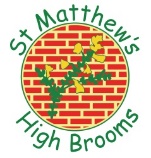 Job Description:   Pastoral Support MentorWork as part of the pastoral support team in partnership with the school’s Inclusion LeaderDevise, plan, and implement interventions in conjunction with the pastoral team and teaching staff. Contribute to the monitoring and evaluation of the effectiveness of support strategiesDevelop a mentoring relationship with targeted students either on a 1:1 or group basis to address their barriers to learningTo facilitate group activities to address particular areas of need eg social skills, behaviour / conflict management, building resilienceMaintain regular contact with families/carers of students in need of extra support to secure positive family support and involvement in the child’s learningProvide students with support to develop their learning attitudesUnder the direction of the Inclusion Manager collate and prepare information relating to assessments, statements and referrals to other agenciesMaintain and update pupil records relating to medical, welfare and pastoral needs; sharing information with colleagues as appropriate Support staff in meeting the pastoral needs of studentsComply with policies and procedures relating to child protection, health, safety and security, confidentiality and data protection, reporting all concerns to an appropriate personPossess the ability to work flexibly and on their own initiativeBe willing to participate in further training and development opportunities offered by the schoolDemonstrate commitment to equal opportunities, awareness of diversity issues and working in a positive and non-discriminatory way  Liaise with teaching staff, and other agencies to (eg school counsellor, social services) to support the emotional needs of children. 